BATAC NATIONAL HIGH SCHOOL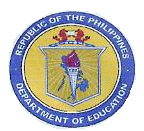 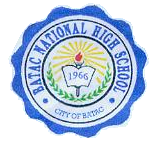 Poblacion CampusBatac CityC L E A R A N C ESchool Year: 2011-2012	I,  ______________________ of _______________ have satisfactory completed/accounted all money/properties/obligations which I am responsible in this school and that all requirements were submitted as approved by the officials below.___________________________						__________________Student’s Signature									Date___________________________       ______________________________        ____________________________MIRASOL V. MANGASEP	           MS. KRISTHENE A. URNOS	   NORALIZA R. BOMBARDA  (Public Health Nurse I)			    (School Librarian)			(Cashier I)___________________________       _______________________________	____________________________RECHEL T. NALUPTA			AMELIA G. BUNYE		    EMMANUEL G. ROCUTAN(Designated Guidance Counselor)	                ( Head Teacher III)		           (Head Teacher III)Approved:MR. CESAR L. MANANGANSchool Principal IVSUBJECTSSUBJECT TEACHERFIRSTGRADINGSECOND GRADINGTHIRD GRADINGFOURTH 
GRADINGFilipinoMRS. JOYCELTN ASPILIEnglishMRS. GINA G. LACAMBRAMathMRS. JENNIFER  MAMOTOSScienceMRS. CLARISSA MAGNOAral Pan.MS. MHEA KATHRINE ACDANMAPEHMRS. LEILANI RASCOTLEMRS. MINERVA AMPAÑAVal. Educ.MRS. LEILANI RASCOSSG TreasurerARLIE P. PATRIMONIOHomeroom TreasurerVALERIE JOY QUINTOAdviserMRS. LEILANI RASCO